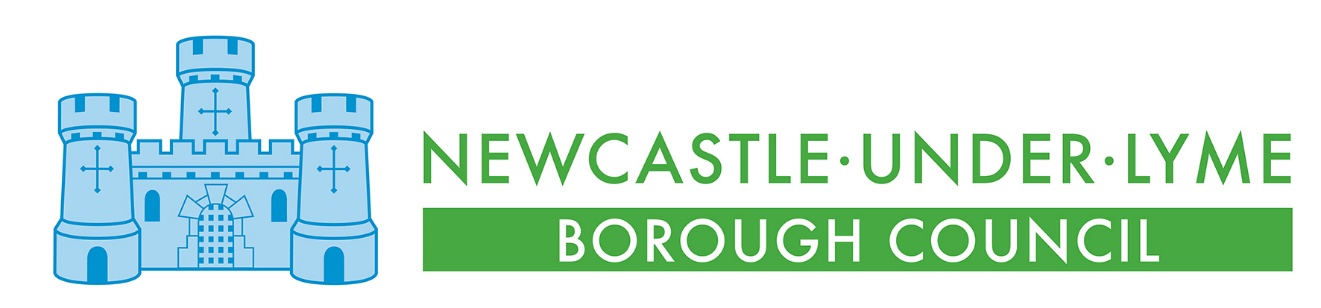 Newcastle Bereavement Services OBITUS Pricing 1 April 2021 – 31 March 2022SERVICEDESCRIPTIONPRICE(inc. VAT)Webcast Services Webcast Services Webcast Services Live A high-quality live webcast, viewed via our secure, easy-to-use website£31.00Live + 28 day + Downloadable The live webcast, plus access to a recording of the webcast to watch again for a further 28 days£46.00Keepsake copy of   Webcast A recording of the webcast on a DVD, Blu-Ray, USB memory stick or audio CD, in a customised case£51.00Visual Tribute Pricing Visual Tribute Pricing Visual Tribute Pricing Single PhotoA single photo (shown throughout the service)£12.50SlideshowA slideshow of up to 25 photos (played on a loop throughout, or once at a time of your choosing)£39.00Pro Tribute A pro tribute of up to 25 photos, set to music of your choice (played once at a time of your choosing)£71.00Family-Made Video Checking Checking and preparation of a video supplied by the family or a third party (played once at a time of your choosing)£19.00Keepsake Copy of Pro Tribute A recording of the Pro Photo Tribute on a DVD, Blu-Ray or USB, in a customized case£24.00Downloadable Pro Tribute A recording of the Pro Photo Tribute available to download from our website£11.00Variances Variances Variances Additional Physical Copies For each extra copy of DVD, Blu-Ray, USB stick or CD of anything already ordered£24.00Each Extra 25 Photos For each extra 25 photos on a "Slideshow" or "Pro Tribute"£22.00Extra Work For adding video to the "Pro Tribute", any revisions, or any major departure from a standard product£22.00